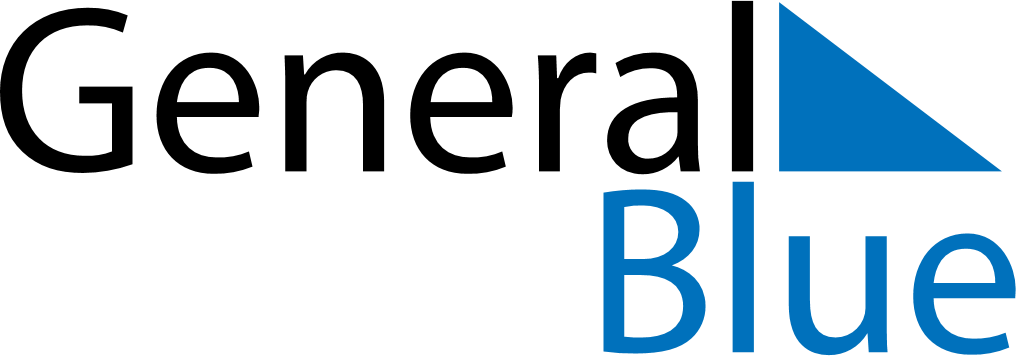 October 2029October 2029October 2029VenezuelaVenezuelaSundayMondayTuesdayWednesdayThursdayFridaySaturday12345678910111213Day of Indigenous Resistance141516171819202122232425262728293031